Na základě Národního plánu obnovy, fondu Evropské unie – Next Generation EU, byla naší mateřské škole poskytnuta dotace na pořízení učebních pomůcek pro rozvoj informatického myšlení dětí a jejich digitálních kompetencí .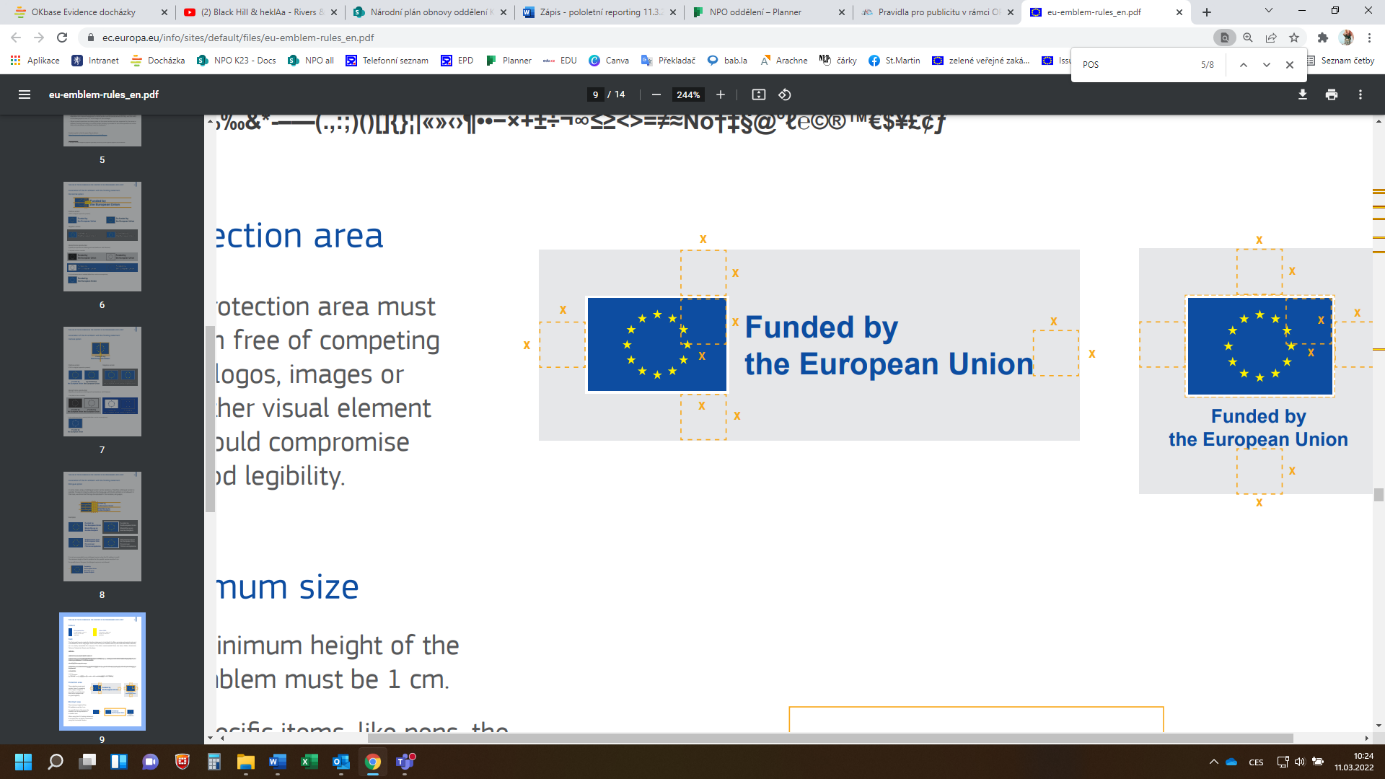 